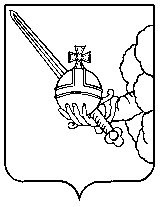 П О С Т А Н О В Л Е Н И ЕАдминистрации города ВологдыОт  24 января 2024 года				                    №         74        	Об утверждении сводного плана ремонтов источников тепловой энергии и тепловых сетей 
городского округа города Вологды на 2024 годВ соответствии с Федеральным законом от 6 октября 2003 года № 131-ФЗ «Об общих принципах организации местного самоуправления в Российской Федерации» (с последующими изменениями), Федеральным законом от 27 июля 2010 года № 190-ФЗ «О теплоснабжении» (с последующими изменениями), пунктом 4 Правил вывода в ремонт и из эксплуатации источников тепловой энергии и тепловых сетей, утвержденных постановлением Правительства Российской Федерации от 6 сентября 2012 года № 889 (с последующими изменениями), на основании статей 27 и 44 Устава городского округа города Вологды постановляю:Утвердить прилагаемый сводный план ремонтов источников тепловой энергии и тепловых сетей городского округа города Вологды на 2024 год.Контроль за исполнением настоящего постановления возложить на Департамент городского хозяйства Администрации города Вологды.Настоящее постановление подлежит официальному опубликованию в газете «Вологодские новости» и размещению на официальном сайте Администрации города Вологды в информационно-телекоммуникационной сети «Интернет».Мэр города Вологды                                                                                 С.А. ВоропановУТВЕРЖДЕНпостановлением Администрациигорода Вологдыот 24.01.2024 № 74Сводный план ремонтов источников тепловой энергии и тепловых сетей городского округа города Вологды на 2024 годПримечание: срок технологической остановки котельных для ремонта оборудования, тепловых сетей и отключения горячего водоснабжения может корректироваться теплоснабжающими и теплосетевыми организациями по согласованию с Администрацией города Вологды.В случае досрочной готовности системы теплоснабжения либо при наличии закольцовок тепловых сетей между теплоисточниками, подача теплоносителя для нужд горячего водоснабжения будет осуществлена раньше запланированного срока, о чем теплоснабжающие и теплосетевые организации уведомляют управляющие организации и других потребителей тепловой энергии.Жилые дома, в которых по техническим причинам невозможна подача горячей воды в межотопительный период: Элеваторная, д. 47; Пошехонское шоссе, д. №№ 48в, 52, 52а.№ п/пНаименование источника тепловой энергии и тепловых сетейСроки вывода в ремонтСроки вывода в ремонтСроки вывода в ремонтСроки вывода в ремонтСроки вывода в ремонтПеречень объектов потребителей тепловой энергииПеречень объектов потребителей тепловой энергииПримечаниеПримечание№ п/пНаименование источника тепловой энергии и тепловых сетейначало окончаниеокончаниеокончаниеокончаниеПеречень объектов потребителей тепловой энергииПеречень объектов потребителей тепловой энергииПримечаниеПримечание123444455661Вологодская ТЭЦ ПАО «ТГК-2» Вологодская ТЭЦ ПАО «ТГК-2» Вологодская ТЭЦ ПАО «ТГК-2» Вологодская ТЭЦ ПАО «ТГК-2» Вологодская ТЭЦ ПАО «ТГК-2» Вологодская ТЭЦ ПАО «ТГК-2» Вологодская ТЭЦ ПАО «ТГК-2» Вологодская ТЭЦ ПАО «ТГК-2» Вологодская ТЭЦ ПАО «ТГК-2» Вологодская ТЭЦ ПАО «ТГК-2» 1.1Южный район20.05.202419.06.202419.06.202419.06.202419.06.2024ул. Архангельская: 3, 5, 7, 7а, 9а, 11, 11а, 11б, 13, 13а, 13б, 15, 17, 17а, 19;ул. Беляева: 1, 1а, 1б, 2, 2а, 4, 4а, 4б, 5, 9, 9а, 10, 11, 12, 13, 15, 18, 20, 21, 22, 22а, 23, 24, 24а, 24б, 26, 32 к.3, 32 к.2, 32 к.1;ул. Воркутинская: 1, 2, 2а, 3, 3а, 4, 5, 6, 6а, 7, 7а, 8, 8а, 9, 10, 10а, 11, 12, 12а,13, 14, 14а, 14б, 15, 15а, 16, 16а, 16б, 16в, 16г, 17;ул. Дзержинского: 4, 4а, 7, 7а, 9, 11, 12, 14, 15, 15а, 17, 27, 27а, 29, 31, 33, 35, 35а, 37, 39, 41, 8;ул. Евковская: 12, 15; ул. Зеленая: 30;пер. Крайний: 19;ул. М. Конева: 1, 2, 2а, 3, 4, 4а, 4б, 4в, 5, 5а, 5б, 6, 7, 7а, 8, 8а, 8б, 9, 10, 11, 12, 12а, 12б, 13, 14, 14а, 15, 15а, 16, 16а, 16б, 17, 17а, 18, 18а, 18в, 18г,20, 20а, 20б, 21, 22, 22а, 22б, 23, 23а (АТС-20), 24, 24а, 24б, 25, 25а, 26, 26а, 26б, 27, 29а, 31, 31а, 33, 35, 35а, 19;ул. Можайского: 62, 62а, 64, 64а,66, 68, 68а, 70, 72,72а, 74, 74а, 76, 76а, 78, 80, 82, 84, 86, 90, 92, 94, 96, 98, 100, 102, 102а, 102б, 104, предприятие автосервиса по ул. Можайского в г. Вологде;ул. Молодежная: 20, 20а, 26, 31 к.1, 31 к.2, 31 к.3, стр. здание Молодежная, 31 к.4;ул. Московская: 2а, 5, 5а, 7, 9, 9а, 19, 21, 21а, 21б, 23, 23а, 23б, 25, 25а, 25б, 27, 29, 31, 33, 35, 37;ул. Новгородская: 37, 37а, 39, 39а, 40, 41, 42 к.1Новый пер., 3; 7;ул. Осаново: 1, 2а;Осановский пр.: 27, 27а, 27б, 29, 29а, 31;ул. Петрозаводская: 2, 3, 4, 5, 10, 12, 14, 14а, 16, 16а, 16б, 18, 18а, 20, 22, 22а, 22б, 24а, 26;Пошехонское ш.: 9, 9а, 9б, 9в, 9г, 9е, 11, 13, 13а, 15, 15а;ул. Пригородная: 3, 4, 5, 6, 8, 8а, 8б, 8в, 8г, 9, 10, 10а, 12, 14, 14а, 16б;ул. Прядильщиков: 2, 3, 4, 4а, 4б, 5, 6, 8, 9, 10;ул. Сергея Преминина: 2, 4, 4б, 8а, 10, 10а, 10б, 12, 14;ул. Текстильщиков: 2, 3, 4, 5, 6, 9, 10, 11, 13, 13а, 15, 16, 17, 17а, 17б, 18, 18а,18б, 19, 20, 20а, 21, 21а, 21б, 21в, 22, 24,26, ГСК «Светофор», гаражные боксы;Технический пер.: 29, 31, 33, 35, 35а, 37, 46, 46а, 46б, 48, 48а, 48б, 50, 52, 54, 54а, 56, 56а, 56б;ул. Южная, 2;ул. Ярославская: 13, 15, 17, 17а, 17б, 19, 19а, 21, 21а, 23, 23а, 23б, 25, 25а, 25б, 27, 27а, 29, 29а, 31, 31а, 31б, 33, 36, 38, 38б,40, 40а, 44а;ОАО «РЖД» филиал «СЖД» Северная дирекция инфраструктуры эксплуатационное вагонное депо Лоста (ГОРКА, д. 23А); Локомотивное депо Вологда Вологодского отделения СЖД филиала ОАО «РЖД» (Московское ш., д. 52)ул. Архангельская: 3, 5, 7, 7а, 9а, 11, 11а, 11б, 13, 13а, 13б, 15, 17, 17а, 19;ул. Беляева: 1, 1а, 1б, 2, 2а, 4, 4а, 4б, 5, 9, 9а, 10, 11, 12, 13, 15, 18, 20, 21, 22, 22а, 23, 24, 24а, 24б, 26, 32 к.3, 32 к.2, 32 к.1;ул. Воркутинская: 1, 2, 2а, 3, 3а, 4, 5, 6, 6а, 7, 7а, 8, 8а, 9, 10, 10а, 11, 12, 12а,13, 14, 14а, 14б, 15, 15а, 16, 16а, 16б, 16в, 16г, 17;ул. Дзержинского: 4, 4а, 7, 7а, 9, 11, 12, 14, 15, 15а, 17, 27, 27а, 29, 31, 33, 35, 35а, 37, 39, 41, 8;ул. Евковская: 12, 15; ул. Зеленая: 30;пер. Крайний: 19;ул. М. Конева: 1, 2, 2а, 3, 4, 4а, 4б, 4в, 5, 5а, 5б, 6, 7, 7а, 8, 8а, 8б, 9, 10, 11, 12, 12а, 12б, 13, 14, 14а, 15, 15а, 16, 16а, 16б, 17, 17а, 18, 18а, 18в, 18г,20, 20а, 20б, 21, 22, 22а, 22б, 23, 23а (АТС-20), 24, 24а, 24б, 25, 25а, 26, 26а, 26б, 27, 29а, 31, 31а, 33, 35, 35а, 19;ул. Можайского: 62, 62а, 64, 64а,66, 68, 68а, 70, 72,72а, 74, 74а, 76, 76а, 78, 80, 82, 84, 86, 90, 92, 94, 96, 98, 100, 102, 102а, 102б, 104, предприятие автосервиса по ул. Можайского в г. Вологде;ул. Молодежная: 20, 20а, 26, 31 к.1, 31 к.2, 31 к.3, стр. здание Молодежная, 31 к.4;ул. Московская: 2а, 5, 5а, 7, 9, 9а, 19, 21, 21а, 21б, 23, 23а, 23б, 25, 25а, 25б, 27, 29, 31, 33, 35, 37;ул. Новгородская: 37, 37а, 39, 39а, 40, 41, 42 к.1Новый пер., 3; 7;ул. Осаново: 1, 2а;Осановский пр.: 27, 27а, 27б, 29, 29а, 31;ул. Петрозаводская: 2, 3, 4, 5, 10, 12, 14, 14а, 16, 16а, 16б, 18, 18а, 20, 22, 22а, 22б, 24а, 26;Пошехонское ш.: 9, 9а, 9б, 9в, 9г, 9е, 11, 13, 13а, 15, 15а;ул. Пригородная: 3, 4, 5, 6, 8, 8а, 8б, 8в, 8г, 9, 10, 10а, 12, 14, 14а, 16б;ул. Прядильщиков: 2, 3, 4, 4а, 4б, 5, 6, 8, 9, 10;ул. Сергея Преминина: 2, 4, 4б, 8а, 10, 10а, 10б, 12, 14;ул. Текстильщиков: 2, 3, 4, 5, 6, 9, 10, 11, 13, 13а, 15, 16, 17, 17а, 17б, 18, 18а,18б, 19, 20, 20а, 21, 21а, 21б, 21в, 22, 24,26, ГСК «Светофор», гаражные боксы;Технический пер.: 29, 31, 33, 35, 35а, 37, 46, 46а, 46б, 48, 48а, 48б, 50, 52, 54, 54а, 56, 56а, 56б;ул. Южная, 2;ул. Ярославская: 13, 15, 17, 17а, 17б, 19, 19а, 21, 21а, 23, 23а, 23б, 25, 25а, 25б, 27, 27а, 29, 29а, 31, 31а, 31б, 33, 36, 38, 38б,40, 40а, 44а;ОАО «РЖД» филиал «СЖД» Северная дирекция инфраструктуры эксплуатационное вагонное депо Лоста (ГОРКА, д. 23А); Локомотивное депо Вологда Вологодского отделения СЖД филиала ОАО «РЖД» (Московское ш., д. 52)Гидравлические испытания (далее – ГИ): 22.05-23.05.2024Гидравлические испытания (далее – ГИ): 22.05-23.05.20241.2Центральный район15.07.202413.08.202413.08.202413.08.202413.08.2024Кирова: 16, 22;пл. Бабушкина: 3, 4, 5, 6, 6а, 6б, 8, 10; ул. Батюшкова: 2, 3, 4, 6, 7, 9, 11, 12, 16а, 16б, 18;ул. Благовещенская: 3, 4, 9, 20, 21, 21(блок А, Б) 22, 23, 24, 24а, 26, 27, 30, 31, 32, 34, 35, 35а, 36, 36а, 38, 39, 40, 42, 47, 48;ул. Ветошкина: 4, 5, 6, 6а, 15, 18, 19, 20, 21, 23, 28, 30, 31, 33, 35, 36, 37, 50, 52, 52а, 54, 55, 95, 97, 99, 99а, 103, 103а, 105, 107, 109, 111, 113, 113а, 115, 117;ул. Галкинская: 26, 27, 32, 32а, 33, 35, 37, 39, 46, 51, 53, 55, 63, 63а, 64, 66, 68, 70, 72, 74, 75, 76, 81, 85, 87, 95а, 101, 103, 103а, 107; ул. Герцена: 1, 1а, 2, 2а, 14, 16, 20, 27, 29, 31, 32, 34, 36, 36а, 37, 38, 39б, 40, 41, 42, 45, 46, 49б,50,52, 53, 54, 56, 60, 60а, 61, 63, 63а, 63б, 65, 68, 70, 72, 73, 81, 83, 83а, 94, 96, 97, 97а, 98, 104, 104а, 105, 105а, 106, 107, 108, 109, 110, 110а, 112, 113, 114, 115, 116, 116а,117, 118, 118а, 119, 121;Движенческий пер.: 2, 3а, 3б, 4, 7а, 12;ул. Зосимовская: 1, 2, 3, 3а, 5, 5б, 5в, 9, 9а, 13а, 14, 15, 16, 17, 17а, 18, 19, 20, 21, 22, 26а, 28, 30, 32, 36, 36а, 37, 38, 40, 45, 45а, 47, 49, 52, 53, 53а,55, 56, 57, 58, 59, 60, 63, 63а, 63б, 63в, 64, 65, 66, 68, 69, 70, 70а, 71, 73, 79, 83, 89, 91, 91а, 91б, 103, 107, 109, 119а;ул. Козленская: 2, 3, 4, 6, 8, 10, 11, 13а, 15, 15б, 17, 21, 30, 35, 40, 40а, 40б, 42, 43, 43а, 43б, 44, 44а, 45, 45а, 47, 57, 59, 61, 62, 63, 64, 64б, 65, 65а, 67, 69, 70, 71, 74, 76, 76а, 78, 80, 83, 83а, 84, 84а, 86, 86а, 87, 88, 89, 91, 93, 93а, 94, 94а, 95, 96, 97, 99, 99а, 101, 103, 103а, 105, 106б, 107, 108, 108а, 109, 112, 113,  114, 115а, 115г, 117, 117а, 117б, 118, 119, 119а, 120, 121, 124, 125, 125а, 126, 127, 127а, 128, 130, 130а, 132, 140, здание магазина по продаже автошин и сопутствующих товаров по ул. Козлёнской в г. Вологде;Каменный мост: 4, 6;ул. Копанка: 6;Кремлевская пл.: 2, 6, 8, 8а, 10, 12;ул. Левичева: 1, 1а, 3, 5, 5а, 7, 8, 9, 13, 15, 15а, 17, 19, 28, 30, 30а, 38, 40;ул. Ленина:1, 2, 3, 4, 5, 6, 7, 7а, 8, 8а, 9, 10, 11, 12, 13, 13а, 14, 15, 15а, 15б, 16, 17, 19, 19а, 21; ул. Ленинградская: 5, 26, 28;ул. Лермонтова: 3, 4, 5, 9, 15, 15а, 19, 21, 27, 27а, 29, 29а;ул. М. Ульяновой: 1, 3, 3а, 5, 6, 6а, 7/1, 8, 10, 11, 12, 13, 14, 15, 16, 17, 18, 18б, 22, 22а, 33, 37, 47;ул. Мальцева: 1, 2, 3, 4, 5, 6, 6б, 7, 16, 17, 18, 19, 20, 22;ул. Мира:1, 3, 4, 5, 6, 7, 8, 9, 10, 11, 12, 13, 14, 16, 17, 18, 18а, 20, 30, 32, 34, 36, 37, 38, 39, 40; ул. Октябрьская: 2, 4, 6, 8, 10, 11, 13, 13а, 15, 17, 34а, 36, 38, 38а, 40,ул. Первомайская: 3, 3а, 4, 4б, 4в, 4г, 5, 12, 12а, 13, 14, 23, 29, 30, 31, 31а, 33, 35, 35а, 38, 40, 42, 42а;ул. Пирогова: 4, 7, 7а, 12, 14, 21, 21а, 24, 26, 34, 39, 43, 47;Победы пр.: 3, 4, 5, 6, 7, 8, 9, 10, 11, 13, 15, 16, 17, 19, 20, 21, 25, 33, 37, 39;ул. Предтеченская: 3, 5, 8, 10, 19, 19а, 30, 31, 31а, 32, 32а, 33, 36, 45, 54, 54а, 56, 57а, 58, 58а, 58б, 58е, 60, 62, 64, 65, 67, 69а, 70, 72, 74, 75а, 81, 83, 85а, 87;Пречистенская наб.: 2, 6а, 14, 14а, 20а, 20б, 34, 34а, 38, 44а, 58, 58а, 60,  66, 70, 76;ул. Пушкинская:1, 2, 4, 6, 12, 15, 16, 17, 18, 18а, 20, 20а, 22, 22а, 24, 25, 25а, 41, 43, 50, 52;ул. Рабочая:1а, 4, 6, 7, 9, 9а, 10, 11, 13, 13а, 14а, 22, гаражи (Семенов С.В.);ул. С. Орлова: 1, 3, 6, 9, 10, 15, 15а;Советский пр.: 1, 2, 2а, 2б, 6, 8, 10а, 12, 12а, 13, 13а, 14, 15, 16, 16а, 16б, 17, 18, 19, 20, 21, 21а, 22, 24, 24а, 24б, 27, 28, 30, 34, 34а, 35, 35а, 36, 42, 47, 48, 50, 51, 52, 53, 54, 55, 55а, 55б, 56, 58, 59в, 60, 62, 63, 64, 68, 70, 71, 72, 73, 75, 75а, 75б, 75в (к.1,к.2), 80, 80б, 82, 82а, 84, 84а, 86, 87, 87а, 88, 90, 94, 98, 98а, 100, 100а, 100б , 101, 102, 102а, 102б, 103, 107,109, 114, 115, 116, 116а, 118, 118а, 120, 120а ,123, 125, 125а, 127, 128, 129, 131к1, 131к2, 131б, 133, 139, 148, 160, 160а, 162, 162а, 162в, 164, административное здание по Советскому проспекту в г. Вологде; Содемский пер.: 3, 5, 6, 8; Техникумовский пер.: 2, 4, 4б, 4в;Торговая пл.: 1, 2, 3, 4, 4*, 5, 7, 11а, 15, 17;ул. Турундаевская: 2, 4, 4а, 5, 6, 7, 31;ул. Челюскинцев: 4, 6, 7, 8, 9, 12;ул. Чехова: 16, 18, 22а, 22б, 24, 25, 26, 27, 28, 30, 30а, 31, 31а, 33, 35, 36, 38, 39, 40, 42, 44, 51, 51а, 53, 59, 59а, 61, 61а; ул. Элеваторная: 2, 21, 23; ул. Яшина: 1а, 3, 3а, 4, 5, 6, 8, 8а, 9, 14, 15, 20, 40, 40а;мкр. Лоста:п. Лоста: компрессорная, здание стрелк. команды, здание питомника служебных собак;Клубный пер.: 3;ул. Пионерская: 4, 8, 10, 14а, 16, 18, 20, 22, 22а, 24, 26, 28, 30, 30а, 32, 32а, 34а, 38, 40ул. Профсоюзная: 7, 9, 10, 11, 12, 12а, 14, 15, 16, 17, 19, 21, 23, 26, 28, 29, 30, 31;ул. Транспортная: 4;ул. Центральная: 3, 5, 7, 9, 10а, 11, 12, 13, 15, 16, 16а, 17, 18, 19, 21, 23;Центральный пер.: 3, 8;ТСЖ «Пречистенская наб., д.72»;ИП Шестаков; ИП Самсонов; ИП Зуев; ИП Щукин; ИП Едемский;                  ИП Богатырев; ИП Гоголицын; ИП Кирин; ИП Витковская; ИП Артомошин; ИП Аркян; ОАО «Гостиница Вологда»; ОАО «Коммунальщик»;                       БОУ СПО «Вологодский колледж легкой промышленности и сферы услуг»; ООО ПКФ «ОбувьТорг»; ООО Технико-торговый центр «Энергетический учет»; ООО «Спецгарант»; ООО «Нерум»; Банк «Вологжанин»;                      ОАО «Вологодский текстиль»; Департамент по обеспечению деятельности мировых судей; Управление судебного департамента; УСКК «Вологда»; МУП ЖКХ «Вологдагорводоканал»; ЗАО «Вологодский электромеханический завод»; ОАО «Вологодский речной порт»; В/ч 34707; КУ ГЗПБ ВО «Центр обеспечения мероприятий гражданской защиты и пожарной безопасности Вологодской области»; ОАО «Вологодский хладокомбинат»; Вагонный участок Вологда СП Северного филиала ОАО «ФПК»; Филиал ОАО «МРСК Северо-запада» «Вологдаэнерго»;                      ОАО «Вологодская сбытовая компания»; ООО «Диалог-сервис»;                   филиал ОАО РЖД «Центральная дирекция по тепловодоснабжению Вологодский территориальный участок»;                                         Вологодский почтамт УФПС Вологодской области-филиала ФГУП «Почта России»Кирова: 16, 22;пл. Бабушкина: 3, 4, 5, 6, 6а, 6б, 8, 10; ул. Батюшкова: 2, 3, 4, 6, 7, 9, 11, 12, 16а, 16б, 18;ул. Благовещенская: 3, 4, 9, 20, 21, 21(блок А, Б) 22, 23, 24, 24а, 26, 27, 30, 31, 32, 34, 35, 35а, 36, 36а, 38, 39, 40, 42, 47, 48;ул. Ветошкина: 4, 5, 6, 6а, 15, 18, 19, 20, 21, 23, 28, 30, 31, 33, 35, 36, 37, 50, 52, 52а, 54, 55, 95, 97, 99, 99а, 103, 103а, 105, 107, 109, 111, 113, 113а, 115, 117;ул. Галкинская: 26, 27, 32, 32а, 33, 35, 37, 39, 46, 51, 53, 55, 63, 63а, 64, 66, 68, 70, 72, 74, 75, 76, 81, 85, 87, 95а, 101, 103, 103а, 107; ул. Герцена: 1, 1а, 2, 2а, 14, 16, 20, 27, 29, 31, 32, 34, 36, 36а, 37, 38, 39б, 40, 41, 42, 45, 46, 49б,50,52, 53, 54, 56, 60, 60а, 61, 63, 63а, 63б, 65, 68, 70, 72, 73, 81, 83, 83а, 94, 96, 97, 97а, 98, 104, 104а, 105, 105а, 106, 107, 108, 109, 110, 110а, 112, 113, 114, 115, 116, 116а,117, 118, 118а, 119, 121;Движенческий пер.: 2, 3а, 3б, 4, 7а, 12;ул. Зосимовская: 1, 2, 3, 3а, 5, 5б, 5в, 9, 9а, 13а, 14, 15, 16, 17, 17а, 18, 19, 20, 21, 22, 26а, 28, 30, 32, 36, 36а, 37, 38, 40, 45, 45а, 47, 49, 52, 53, 53а,55, 56, 57, 58, 59, 60, 63, 63а, 63б, 63в, 64, 65, 66, 68, 69, 70, 70а, 71, 73, 79, 83, 89, 91, 91а, 91б, 103, 107, 109, 119а;ул. Козленская: 2, 3, 4, 6, 8, 10, 11, 13а, 15, 15б, 17, 21, 30, 35, 40, 40а, 40б, 42, 43, 43а, 43б, 44, 44а, 45, 45а, 47, 57, 59, 61, 62, 63, 64, 64б, 65, 65а, 67, 69, 70, 71, 74, 76, 76а, 78, 80, 83, 83а, 84, 84а, 86, 86а, 87, 88, 89, 91, 93, 93а, 94, 94а, 95, 96, 97, 99, 99а, 101, 103, 103а, 105, 106б, 107, 108, 108а, 109, 112, 113,  114, 115а, 115г, 117, 117а, 117б, 118, 119, 119а, 120, 121, 124, 125, 125а, 126, 127, 127а, 128, 130, 130а, 132, 140, здание магазина по продаже автошин и сопутствующих товаров по ул. Козлёнской в г. Вологде;Каменный мост: 4, 6;ул. Копанка: 6;Кремлевская пл.: 2, 6, 8, 8а, 10, 12;ул. Левичева: 1, 1а, 3, 5, 5а, 7, 8, 9, 13, 15, 15а, 17, 19, 28, 30, 30а, 38, 40;ул. Ленина:1, 2, 3, 4, 5, 6, 7, 7а, 8, 8а, 9, 10, 11, 12, 13, 13а, 14, 15, 15а, 15б, 16, 17, 19, 19а, 21; ул. Ленинградская: 5, 26, 28;ул. Лермонтова: 3, 4, 5, 9, 15, 15а, 19, 21, 27, 27а, 29, 29а;ул. М. Ульяновой: 1, 3, 3а, 5, 6, 6а, 7/1, 8, 10, 11, 12, 13, 14, 15, 16, 17, 18, 18б, 22, 22а, 33, 37, 47;ул. Мальцева: 1, 2, 3, 4, 5, 6, 6б, 7, 16, 17, 18, 19, 20, 22;ул. Мира:1, 3, 4, 5, 6, 7, 8, 9, 10, 11, 12, 13, 14, 16, 17, 18, 18а, 20, 30, 32, 34, 36, 37, 38, 39, 40; ул. Октябрьская: 2, 4, 6, 8, 10, 11, 13, 13а, 15, 17, 34а, 36, 38, 38а, 40,ул. Первомайская: 3, 3а, 4, 4б, 4в, 4г, 5, 12, 12а, 13, 14, 23, 29, 30, 31, 31а, 33, 35, 35а, 38, 40, 42, 42а;ул. Пирогова: 4, 7, 7а, 12, 14, 21, 21а, 24, 26, 34, 39, 43, 47;Победы пр.: 3, 4, 5, 6, 7, 8, 9, 10, 11, 13, 15, 16, 17, 19, 20, 21, 25, 33, 37, 39;ул. Предтеченская: 3, 5, 8, 10, 19, 19а, 30, 31, 31а, 32, 32а, 33, 36, 45, 54, 54а, 56, 57а, 58, 58а, 58б, 58е, 60, 62, 64, 65, 67, 69а, 70, 72, 74, 75а, 81, 83, 85а, 87;Пречистенская наб.: 2, 6а, 14, 14а, 20а, 20б, 34, 34а, 38, 44а, 58, 58а, 60,  66, 70, 76;ул. Пушкинская:1, 2, 4, 6, 12, 15, 16, 17, 18, 18а, 20, 20а, 22, 22а, 24, 25, 25а, 41, 43, 50, 52;ул. Рабочая:1а, 4, 6, 7, 9, 9а, 10, 11, 13, 13а, 14а, 22, гаражи (Семенов С.В.);ул. С. Орлова: 1, 3, 6, 9, 10, 15, 15а;Советский пр.: 1, 2, 2а, 2б, 6, 8, 10а, 12, 12а, 13, 13а, 14, 15, 16, 16а, 16б, 17, 18, 19, 20, 21, 21а, 22, 24, 24а, 24б, 27, 28, 30, 34, 34а, 35, 35а, 36, 42, 47, 48, 50, 51, 52, 53, 54, 55, 55а, 55б, 56, 58, 59в, 60, 62, 63, 64, 68, 70, 71, 72, 73, 75, 75а, 75б, 75в (к.1,к.2), 80, 80б, 82, 82а, 84, 84а, 86, 87, 87а, 88, 90, 94, 98, 98а, 100, 100а, 100б , 101, 102, 102а, 102б, 103, 107,109, 114, 115, 116, 116а, 118, 118а, 120, 120а ,123, 125, 125а, 127, 128, 129, 131к1, 131к2, 131б, 133, 139, 148, 160, 160а, 162, 162а, 162в, 164, административное здание по Советскому проспекту в г. Вологде; Содемский пер.: 3, 5, 6, 8; Техникумовский пер.: 2, 4, 4б, 4в;Торговая пл.: 1, 2, 3, 4, 4*, 5, 7, 11а, 15, 17;ул. Турундаевская: 2, 4, 4а, 5, 6, 7, 31;ул. Челюскинцев: 4, 6, 7, 8, 9, 12;ул. Чехова: 16, 18, 22а, 22б, 24, 25, 26, 27, 28, 30, 30а, 31, 31а, 33, 35, 36, 38, 39, 40, 42, 44, 51, 51а, 53, 59, 59а, 61, 61а; ул. Элеваторная: 2, 21, 23; ул. Яшина: 1а, 3, 3а, 4, 5, 6, 8, 8а, 9, 14, 15, 20, 40, 40а;мкр. Лоста:п. Лоста: компрессорная, здание стрелк. команды, здание питомника служебных собак;Клубный пер.: 3;ул. Пионерская: 4, 8, 10, 14а, 16, 18, 20, 22, 22а, 24, 26, 28, 30, 30а, 32, 32а, 34а, 38, 40ул. Профсоюзная: 7, 9, 10, 11, 12, 12а, 14, 15, 16, 17, 19, 21, 23, 26, 28, 29, 30, 31;ул. Транспортная: 4;ул. Центральная: 3, 5, 7, 9, 10а, 11, 12, 13, 15, 16, 16а, 17, 18, 19, 21, 23;Центральный пер.: 3, 8;ТСЖ «Пречистенская наб., д.72»;ИП Шестаков; ИП Самсонов; ИП Зуев; ИП Щукин; ИП Едемский;                  ИП Богатырев; ИП Гоголицын; ИП Кирин; ИП Витковская; ИП Артомошин; ИП Аркян; ОАО «Гостиница Вологда»; ОАО «Коммунальщик»;                       БОУ СПО «Вологодский колледж легкой промышленности и сферы услуг»; ООО ПКФ «ОбувьТорг»; ООО Технико-торговый центр «Энергетический учет»; ООО «Спецгарант»; ООО «Нерум»; Банк «Вологжанин»;                      ОАО «Вологодский текстиль»; Департамент по обеспечению деятельности мировых судей; Управление судебного департамента; УСКК «Вологда»; МУП ЖКХ «Вологдагорводоканал»; ЗАО «Вологодский электромеханический завод»; ОАО «Вологодский речной порт»; В/ч 34707; КУ ГЗПБ ВО «Центр обеспечения мероприятий гражданской защиты и пожарной безопасности Вологодской области»; ОАО «Вологодский хладокомбинат»; Вагонный участок Вологда СП Северного филиала ОАО «ФПК»; Филиал ОАО «МРСК Северо-запада» «Вологдаэнерго»;                      ОАО «Вологодская сбытовая компания»; ООО «Диалог-сервис»;                   филиал ОАО РЖД «Центральная дирекция по тепловодоснабжению Вологодский территориальный участок»;                                         Вологодский почтамт УФПС Вологодской области-филиала ФГУП «Почта России»ГИ:                   17.07-18.07.2024ГИ:                   17.07-18.07.20241.3Промышленная зона(паропровод)15.06.202414.07.202414.07.202414.07.202414.07.2024МУП ЖКХ «Вологдагорводоканал», ул. Промышленная, 1;                               ЗАО «Кондитерская фабрика», ул. Турундаевский пер., 2а,                                 ООО «Вологодский комбинат хлебопродуктов», ул. Элеваторная, 19МУП ЖКХ «Вологдагорводоканал», ул. Промышленная, 1;                               ЗАО «Кондитерская фабрика», ул. Турундаевский пер., 2а,                                 ООО «Вологодский комбинат хлебопродуктов», ул. Элеваторная, 19ГИ: 20.06.2024ГИ: 20.06.20242АО «Агроскон», ТЭЦ24.06.202407.07.202407.07.202407.07.202407.07.2024ул. Пугачева: 79, 81, 83, 85, 85а, 87, 87а, 89;ул. Северная: 13, 15, 17, 36а, 19, 19а, 21, 21а, 34а;ул. Дальняя: 17, 18, 20, 20а, 22, 22а, 26, 28, 30, 32, 32а, 34, 36, 38;ул. К. Маркса: 97, 99, 101, 103, 103а,103б, 121а;ул. Фрязиновская: 24, 24а, 25в, 25г, 26, 26а, 26б, 32, 33, 33а, 34, 35, 36, 36а, 37;ул. Канифольная: 7а, 11, 13, 23, 2а, 8а, 10, 12, 22, 24;ул. Гиляровского:54аул. Пугачева: 79, 81, 83, 85, 85а, 87, 87а, 89;ул. Северная: 13, 15, 17, 36а, 19, 19а, 21, 21а, 34а;ул. Дальняя: 17, 18, 20, 20а, 22, 22а, 26, 28, 30, 32, 32а, 34, 36, 38;ул. К. Маркса: 97, 99, 101, 103, 103а,103б, 121а;ул. Фрязиновская: 24, 24а, 25в, 25г, 26, 26а, 26б, 32, 33, 33а, 34, 35, 36, 36а, 37;ул. Канифольная: 7а, 11, 13, 23, 2а, 8а, 10, 12, 22, 24;ул. Гиляровского:54аГИ: 28.06.2024ГИ: 28.06.2024ООО «ЗАПАДНАЯ КОТЕЛЬНАЯ»24.06.202407.07.202407.07.202407.07.202407.07.20241 МКР ГПЗ: 1, 2,2б, 3, 3 к.1, 3 к.2, 4, 5, 6 (корпус 1,2), 7, 7а, 9, 10 (корпус 1,2),11, 12, 13, 14, 16, 17, 20,21,20а, 23, 26, 27 28,29, 33, 34, 35, 38, 39,42 43 торговый павильон рядом с домом №6, насосная;ул. Возрождения: 31А, 72, 72а, 74, 74а, 74б, 74в, 76, 76а, 76б, 78, 72б;ул. Гагарина: 37, 37а, 40, 41, 42, 44, 44а, 46, 51, 52, 53, 53а, 54, 54а, 55, 56, 56а, 56б, 62а, 64, 66, 70, 71, 71а, 71б, №2 по ГП (72), 73, 80, 80а, 80б, 80в, 82, 82а, 83а, 86, 87, 80а к.4;Долгий пер.: 8, 34;ул. Ильюшина: 1, 1а,2, 2а, 3, 3а,4, 5, 6, 7, 8, 9, 9а, 10, 11, 11а, 12, 13, 15, 17, 17а, 17а к.1, 19, 21, 21б, 23, торговый павильон вблизи д. 2;ул. Кирпичная: 59; ул. Коничева: 27;ул. Костромская:1, 3, 4, 4а, 4б, 6, 8, 8а, 10, 10а, 12, 12а, 12б, 12в;ул. Ленинградская: 85, 87, 87а, 89, 91, 93, 93а, 93б, 95, 95а, 97, 97б, 101, 101а, 101б, 103, 103а, 103б, 103в, 105, 105а, 107, 109, 109а, 109б, 113, 115, 136, 138, 140, 140а, 144, 146, 148, 150, 150а, 152, 152а;ул. Лечебная: 15, 15а, 17, 19, 24, 24а, 26, 28, 30, 30а, 32, 32а1 МКР ГПЗ: 1, 2,2б, 3, 3 к.1, 3 к.2, 4, 5, 6 (корпус 1,2), 7, 7а, 9, 10 (корпус 1,2),11, 12, 13, 14, 16, 17, 20,21,20а, 23, 26, 27 28,29, 33, 34, 35, 38, 39,42 43 торговый павильон рядом с домом №6, насосная;ул. Возрождения: 31А, 72, 72а, 74, 74а, 74б, 74в, 76, 76а, 76б, 78, 72б;ул. Гагарина: 37, 37а, 40, 41, 42, 44, 44а, 46, 51, 52, 53, 53а, 54, 54а, 55, 56, 56а, 56б, 62а, 64, 66, 70, 71, 71а, 71б, №2 по ГП (72), 73, 80, 80а, 80б, 80в, 82, 82а, 83а, 86, 87, 80а к.4;Долгий пер.: 8, 34;ул. Ильюшина: 1, 1а,2, 2а, 3, 3а,4, 5, 6, 7, 8, 9, 9а, 10, 11, 11а, 12, 13, 15, 17, 17а, 17а к.1, 19, 21, 21б, 23, торговый павильон вблизи д. 2;ул. Кирпичная: 59; ул. Коничева: 27;ул. Костромская:1, 3, 4, 4а, 4б, 6, 8, 8а, 10, 10а, 12, 12а, 12б, 12в;ул. Ленинградская: 85, 87, 87а, 89, 91, 93, 93а, 93б, 95, 95а, 97, 97б, 101, 101а, 101б, 103, 103а, 103б, 103в, 105, 105а, 107, 109, 109а, 109б, 113, 115, 136, 138, 140, 140а, 144, 146, 148, 150, 150а, 152, 152а;ул. Лечебная: 15, 15а, 17, 19, 24, 24а, 26, 28, 30, 30а, 32, 32аГИ: 26.06.2024ГИ: 26.06.20243ООО «ЗАПАДНАЯ КОТЕЛЬНАЯ»24.06.202407.07.202407.07.202407.07.202407.07.20241 МКР ГПЗ: 1, 2,2б, 3, 3 к.1, 3 к.2, 4, 5, 6 (корпус 1,2), 7, 7а, 9, 10 (корпус 1,2),11, 12, 13, 14, 16, 17, 20,21,20а, 23, 26, 27 28,29, 33, 34, 35, 38, 39,42 43 торговый павильон рядом с домом №6, насосная;ул. Возрождения: 31А, 72, 72а, 74, 74а, 74б, 74в, 76, 76а, 76б, 78, 72б;ул. Гагарина: 37, 37а, 40, 41, 42, 44, 44а, 46, 51, 52, 53, 53а, 54, 54а, 55, 56, 56а, 56б, 62а, 64, 66, 70, 71, 71а, 71б, №2 по ГП (72), 73, 80, 80а, 80б, 80в, 82, 82а, 83а, 86, 87, 80а к.4;Долгий пер.: 8, 34;ул. Ильюшина: 1, 1а,2, 2а, 3, 3а,4, 5, 6, 7, 8, 9, 9а, 10, 11, 11а, 12, 13, 15, 17, 17а, 17а к.1, 19, 21, 21б, 23, торговый павильон вблизи д. 2;ул. Кирпичная: 59; ул. Коничева: 27;ул. Костромская:1, 3, 4, 4а, 4б, 6, 8, 8а, 10, 10а, 12, 12а, 12б, 12в;ул. Ленинградская: 85, 87, 87а, 89, 91, 93, 93а, 93б, 95, 95а, 97, 97б, 101, 101а, 101б, 103, 103а, 103б, 103в, 105, 105а, 107, 109, 109а, 109б, 113, 115, 136, 138, 140, 140а, 144, 146, 148, 150, 150а, 152, 152а;ул. Лечебная: 15, 15а, 17, 19, 24, 24а, 26, 28, 30, 30а, 32, 32а1 МКР ГПЗ: 1, 2,2б, 3, 3 к.1, 3 к.2, 4, 5, 6 (корпус 1,2), 7, 7а, 9, 10 (корпус 1,2),11, 12, 13, 14, 16, 17, 20,21,20а, 23, 26, 27 28,29, 33, 34, 35, 38, 39,42 43 торговый павильон рядом с домом №6, насосная;ул. Возрождения: 31А, 72, 72а, 74, 74а, 74б, 74в, 76, 76а, 76б, 78, 72б;ул. Гагарина: 37, 37а, 40, 41, 42, 44, 44а, 46, 51, 52, 53, 53а, 54, 54а, 55, 56, 56а, 56б, 62а, 64, 66, 70, 71, 71а, 71б, №2 по ГП (72), 73, 80, 80а, 80б, 80в, 82, 82а, 83а, 86, 87, 80а к.4;Долгий пер.: 8, 34;ул. Ильюшина: 1, 1а,2, 2а, 3, 3а,4, 5, 6, 7, 8, 9, 9а, 10, 11, 11а, 12, 13, 15, 17, 17а, 17а к.1, 19, 21, 21б, 23, торговый павильон вблизи д. 2;ул. Кирпичная: 59; ул. Коничева: 27;ул. Костромская:1, 3, 4, 4а, 4б, 6, 8, 8а, 10, 10а, 12, 12а, 12б, 12в;ул. Ленинградская: 85, 87, 87а, 89, 91, 93, 93а, 93б, 95, 95а, 97, 97б, 101, 101а, 101б, 103, 103а, 103б, 103в, 105, 105а, 107, 109, 109а, 109б, 113, 115, 136, 138, 140, 140а, 144, 146, 148, 150, 150а, 152, 152а;ул. Лечебная: 15, 15а, 17, 19, 24, 24а, 26, 28, 30, 30а, 32, 32аГИ: 26.06.2024ГИ: 26.06.2024ул. Народная: 64;ул. Новгородская: 1, 1а, 1б, 3, 5, 5а, 7, 7а, 9, 9а, 9б, 9в, 9г, 11;Окружное ш.: 1, 3в, 5, 5а, 7, 7а, 12, 13а, 13б, 17, 17а, 17б, 19, 21, 21а, 22а, 23, 23а, 24а, 25, 26, 26а;ул. Панкратова: 40, 46, 64, 64б, 66, 66а, 66б, 68, 71, 73, 73а, 75, 75а к.1,              75а к. 2, 80, 82, 82а, 84, 86, 88, 88а, 88б, 88в;ул. Поселковая: 4, 4а, 6, 6а, 6б;Поселковый пер.: 1, 3, 5, 7, 7а; Зеленый город мкр.: 1, 1а, 4, 4 к. 2, 4 к. 3, 4 к. 4; ул. Преображенского: 39, 41а, 45, 45а, 47, 49, 51, 51а, 53, 53а, 53б;ул. Псковская: 1а, 1б, 2, 3, 3а, 3б, 4, 4а, 5, 6, 6а, 6б, 7, 7а, 8, 8а, 8б, 8в, 9, 9а, 9б, 9в, 9г, 9д, 10, 10а, 11 к.1, 11 к.2, 11а, 11б, 11в, 12, 12а, 12б, 14, 14а 16;ул. Республиканская: 76;ул. Солодунова: 30, 37, 38, 39, 47, 49, 49а, 53, 54, 56, 58, 60;ул. Тендрякова: 2, 11, 13, 23, 25, 25а, 27, 27а, 46, 46а;ул. Щетинина: 2, 2а, 2б, 3, 3а, 4, 5, 5а, 5б, 5в, 6, 7, 8, 9, 13, 13а, 15, 15а, 17, 17а, 21, 23, 64а, 64б;ул. Южакова: 2, 4, 13, 15, 15-а, 26, 28, 30, 61, 69, 78, 80, 82, 84, 86, насосная;ул. Ярославская:3, 4, 5, 6, 7, 7а, 7б, 8, 8а, 10, 12, 12а, 14, 14 к.2, 14а, 16, 16а, 16б;ул. Ягодная: 10;Февральский пер.; 26ул. Народная: 64;ул. Новгородская: 1, 1а, 1б, 3, 5, 5а, 7, 7а, 9, 9а, 9б, 9в, 9г, 11;Окружное ш.: 1, 3в, 5, 5а, 7, 7а, 12, 13а, 13б, 17, 17а, 17б, 19, 21, 21а, 22а, 23, 23а, 24а, 25, 26, 26а;ул. Панкратова: 40, 46, 64, 64б, 66, 66а, 66б, 68, 71, 73, 73а, 75, 75а к.1,              75а к. 2, 80, 82, 82а, 84, 86, 88, 88а, 88б, 88в;ул. Поселковая: 4, 4а, 6, 6а, 6б;Поселковый пер.: 1, 3, 5, 7, 7а; Зеленый город мкр.: 1, 1а, 4, 4 к. 2, 4 к. 3, 4 к. 4; ул. Преображенского: 39, 41а, 45, 45а, 47, 49, 51, 51а, 53, 53а, 53б;ул. Псковская: 1а, 1б, 2, 3, 3а, 3б, 4, 4а, 5, 6, 6а, 6б, 7, 7а, 8, 8а, 8б, 8в, 9, 9а, 9б, 9в, 9г, 9д, 10, 10а, 11 к.1, 11 к.2, 11а, 11б, 11в, 12, 12а, 12б, 14, 14а 16;ул. Республиканская: 76;ул. Солодунова: 30, 37, 38, 39, 47, 49, 49а, 53, 54, 56, 58, 60;ул. Тендрякова: 2, 11, 13, 23, 25, 25а, 27, 27а, 46, 46а;ул. Щетинина: 2, 2а, 2б, 3, 3а, 4, 5, 5а, 5б, 5в, 6, 7, 8, 9, 13, 13а, 15, 15а, 17, 17а, 21, 23, 64а, 64б;ул. Южакова: 2, 4, 13, 15, 15-а, 26, 28, 30, 61, 69, 78, 80, 82, 84, 86, насосная;ул. Ярославская:3, 4, 5, 6, 7, 7а, 7б, 8, 8а, 10, 12, 12а, 14, 14 к.2, 14а, 16, 16а, 16б;ул. Ягодная: 10;Февральский пер.; 264ОАО «Совхоз «Заречье»17.06.202430.06.202430.06.202430.06.202430.06.2024ул. Сухонская: 1, 1а, 9, 10в, 11, 12, 15; ул. Чернышевского: 118, 118а, 118б, 118в, 120ул. Сухонская: 1, 1а, 9, 10в, 11, 12, 15; ул. Чернышевского: 118, 118а, 118б, 118в, 120ГИ: 19.06.2024ГИ: 19.06.20245АО «Вологодский оптико-механический завод» 01.07.202421.07.202421.07.202421.07.202421.07.2024ул. 3 Интернационала: 4, 5, 7;ул. Авксентьевского: 3, 6, 30; ул. Возрождения: 2, 24, 24а, 26, 26а, 26б, 32, 34;ул. Гагарина: 2, 4, 5, 5а, 6а, 7, 7а, 7б, 8а, 11а, 12, 13, 14, 15, 19, 23, 25(ж/д), 2225а, 27, 30, 33, 35; ул. Гончарная: 1, 2, 2а, 4, 4а, 4б, 6, 8, 8а, 8б, 10, 13, 15; Детский переулок: 5, 7, 9;ул. Западная: 4, 13, 15;ул. Кирова: 15, 21, 21а, 23, 23а, 34, 35, 36, 38, 38а, 40, 41, 54, 55, 57;у. Кирпичная: 3, 5, 8, 8а, 26, 28; 31;ул. Ленинградская: 51, 61, 62, 64, 66, 66а, 68, 70а, 71б,72, 73, 73а, 73в, 74, 75, 75а, 75б, 75в, 75г, 76, 76а, 77, 77а, 77б, 78, 79, 79а, 79б, 80, 81, 81а, 100;ул. Мальцева: 28, 29, 30, 31, 33, 37, 39, 41, 42, 43, 45, 48, 50; ул. Мира: 42, 54, 76, 78, 80, 80а, 82, 90, 90а, 92, 92а, 94, 96; Огородный пер.: 3а, 7, 9, 10, 12;ул. Октябрьская: 19, 19а, 21, 21а, 23, 27; ул. Петина: 4, 6, 8, 8а, 8б, 10, 23, 25;ул. Преображенского: 9, 9а, 11, 13, 15, 17;ул. Путейская: 4а, 5, 5а, 5б, 7, 7а, 13, 14, 16; ул. Республиканская: 10, 11, 30, 36, 38;ул. Солодунова: 10, 12;ул. Хлюстова: 16, 18, 18а, 19, 23, 26; ул. Челюскинцев: 16, 21, 23, 34, 37, 40, 47, 48, 49, 49а, 49б, 50, 51, 51а, 51б, 58, 61а, 62; ул. Чехова: 1, 1а, 1б, 3, 3а, 4, 6, 7, 8, 9, 10, 11, 12, 13, 17, 19;ул. Ярославская: 5а, 5б, 5в;д/с по ул. Народнаяул. 3 Интернационала: 4, 5, 7;ул. Авксентьевского: 3, 6, 30; ул. Возрождения: 2, 24, 24а, 26, 26а, 26б, 32, 34;ул. Гагарина: 2, 4, 5, 5а, 6а, 7, 7а, 7б, 8а, 11а, 12, 13, 14, 15, 19, 23, 25(ж/д), 2225а, 27, 30, 33, 35; ул. Гончарная: 1, 2, 2а, 4, 4а, 4б, 6, 8, 8а, 8б, 10, 13, 15; Детский переулок: 5, 7, 9;ул. Западная: 4, 13, 15;ул. Кирова: 15, 21, 21а, 23, 23а, 34, 35, 36, 38, 38а, 40, 41, 54, 55, 57;у. Кирпичная: 3, 5, 8, 8а, 26, 28; 31;ул. Ленинградская: 51, 61, 62, 64, 66, 66а, 68, 70а, 71б,72, 73, 73а, 73в, 74, 75, 75а, 75б, 75в, 75г, 76, 76а, 77, 77а, 77б, 78, 79, 79а, 79б, 80, 81, 81а, 100;ул. Мальцева: 28, 29, 30, 31, 33, 37, 39, 41, 42, 43, 45, 48, 50; ул. Мира: 42, 54, 76, 78, 80, 80а, 82, 90, 90а, 92, 92а, 94, 96; Огородный пер.: 3а, 7, 9, 10, 12;ул. Октябрьская: 19, 19а, 21, 21а, 23, 27; ул. Петина: 4, 6, 8, 8а, 8б, 10, 23, 25;ул. Преображенского: 9, 9а, 11, 13, 15, 17;ул. Путейская: 4а, 5, 5а, 5б, 7, 7а, 13, 14, 16; ул. Республиканская: 10, 11, 30, 36, 38;ул. Солодунова: 10, 12;ул. Хлюстова: 16, 18, 18а, 19, 23, 26; ул. Челюскинцев: 16, 21, 23, 34, 37, 40, 47, 48, 49, 49а, 49б, 50, 51, 51а, 51б, 58, 61а, 62; ул. Чехова: 1, 1а, 1б, 3, 3а, 4, 6, 7, 8, 9, 10, 11, 12, 13, 17, 19;ул. Ярославская: 5а, 5б, 5в;д/с по ул. НароднаяГИ: 02.07.2024ГИ: 02.07.20246ОАО «Стройиндустрия», ул. Саммера, 4917.06.202428.06.202428.06.202428.06.202428.06.2024ул. Гиляровского: 59;ул. Дальняя: 18а, 18б, 18в, 20б, 20в, 20г, 20д; 24;ул. Доронинская: 8;ул. Открытая: 2б, 2 в;ул. Фрязиновская: 27, 27а; 29, 29б, 31;К. Маркса: 87аул. Гиляровского: 59;ул. Дальняя: 18а, 18б, 18в, 20б, 20в, 20г, 20д; 24;ул. Доронинская: 8;ул. Открытая: 2б, 2 в;ул. Фрязиновская: 27, 27а; 29, 29б, 31;К. Маркса: 87аГИ: 20.06.2024ГИ: 20.06.20247ОАО «Стройиндустрия», ул. Архангельская, 617.06.202428.06.202428.06.202428.06.202428.06.2024ул. Архангельская: 8а, 10, 12 блок секция 1, 2;ул. Конева: 47а;ул. Летчика Каберова: 1а, 3аул. Архангельская: 8а, 10, 12 блок секция 1, 2;ул. Конева: 47а;ул. Летчика Каберова: 1а, 3аГИ: 20.06.2024ГИ: 20.06.20248СХПК комбинат «Тепличный»17.06.202430.06.202430.06.202430.06.202430.06.2024ул. Возрождения: 1;Тепличный мкр.: 1, 2, 3, 4/1, 4/2, 7, 8, 8а, 9, 10, 11, 12, 13, 14, 15, 16, 17, 18, 20, 21, 21а; ул. Ярославская: 11, 11аул. Возрождения: 1;Тепличный мкр.: 1, 2, 3, 4/1, 4/2, 7, 8, 8а, 9, 10, 11, 12, 13, 14, 15, 16, 17, 18, 20, 21, 21а; ул. Ярославская: 11, 11аГИ:19.06.2024ГИ:19.06.20249ООО «ТеплоЦентрСтрой»03.06.202416.06.202416.06.202416.06.202416.06.2024ул. Гагарина: 1б, 3, 2а корп. 1, 2, 3, 4, 5, 6, 7, 8;ул. Западная: 6ул. Гагарина: 1б, 3, 2а корп. 1, 2, 3, 4, 5, 6, 7, 8;ул. Западная: 6ГИ: 10.06.2024ГИ: 10.06.202410ООО «Вологдаагрострой-Сервис»ООО «Вологдаагрострой-Сервис»ООО «Вологдаагрострой-Сервис»ООО «Вологдаагрострой-Сервис»ООО «Вологдаагрострой-Сервис»ООО «Вологдаагрострой-Сервис»ООО «Вологдаагрострой-Сервис»ООО «Вологдаагрострой-Сервис»ООО «Вологдаагрострой-Сервис»ООО «Вологдаагрострой-Сервис»10.1ул. Рабочая, 127.05.202409.06.202409.06.202409.06.202409.06.2024ул. Рабочая: 1ул. Рабочая: 1ГИ: 07.06.2024ГИ: 07.06.202410.2ул. Рабочая, 1б20.05.202402.06.202402.06.202402.06.202402.06.2024ул. Рабочая: 1бул. Рабочая: 1бГИ: 31.05.2024ГИ: 31.05.202410.3ул. С. Преминина, 117.06.202430.06.202430.06.202430.06.202430.06.2024ул. С. Преминина: 1ул. С. Преминина: 1ГИ: 28.06.2024ГИ: 28.06.202410.4Школьный пер., 215.07.202428.07.202428.07.202428.07.202428.07.2024Школьный пер.: 2Школьный пер.: 2ГИ: 26.07.2024ГИ: 26.07.202410.5Школьный пер., 401.07.202414.07.202414.07.202414.07.202414.07.2024Школьный пер.: 4Школьный пер.: 4ГИ: 12.07.2024ГИ: 12.07.202410.6Новгородская д.1715.07.202421.07.202421.07.202421.07.202421.07.2024Новгородская: 17Новгородская: 17ГИ: 19.07.2024ГИ: 19.07.202411УПТК ПАО «Вологодавтодор»межотопительныйпериодмежотопительныйпериодмежотопительныйпериодмежотопительныйпериодмежотопительныйпериодул. Ананьинская: 76а, 76б, 76вул. Ананьинская: 76а, 76б, 76вГИ: 01.07.2024ГИ: 01.07.202412ООО «Аспект-В»межотопительныйпериодмежотопительныйпериодмежотопительныйпериодмежотопительныйпериодмежотопительныйпериодМосковское ш.: 20, 24, 26, 28, 30, 34, 36, 38, 40, 42, 50, 54Московское ш.: 20, 24, 26, 28, 30, 34, 36, 38, 40, 42, 50, 54ГИ:05.06.2024-09.06.2024ГИ:05.06.2024-09.06.202413АО «УОМЗ» ВГМХАмежотопительныйпериодмежотопительныйпериодмежотопительныйпериодмежотопительныйпериодмежотопительныйпериодс. Молочное, ул. Панкратова: 8, 10б, 12, 12ас. Молочное, ул. Панкратова: 8, 10б, 12, 12аГИ: июль 2024ГИ: июль 202414ООО «ТеплоЭнергоСбыт» 15.07.202404.08.202404.08.202404.08.202404.08.2024ул. Возрождения: 47, 47а, 49, 82, 82а, 86, 86а, 88, 90;Окружное шоссе: 32, 32аул. Возрождения: 47, 47а, 49, 82, 82а, 86, 86а, 88, 90;Окружное шоссе: 32, 32аГИ: 22.07.2024-23.07.2024ГИ: 22.07.2024-23.07.202415ФКУ УК УФСИН России по Вологодской области17.06.202430.06.202430.06.202430.06.202430.06.2024Кривой пер.: 20Кривой пер.: 20ГИ: 24.06.2024ГИ: 24.06.202416ООО «Энерго-Центр»17.06.202430.06.202430.06.202430.06.202430.06.2024ул. Судоремонтная: 2б, 2в;2г; 2дул. Судоремонтная: 2б, 2в;2г; 2дГИ: 22.06.2024ГИ: 22.06.202417АО «ПАТП-2»09.07.202422.07.202422.07.202422.07.202422.07.2024ул. Чернышевского: 137, 137а, 143ул. Чернышевского: 137, 137а, 143ГИ: 10.07.2024ГИ: 10.07.202418ФГУП «РТРС» филиал «Вологодский областной радиотелевизионный передающий центр»03.06.202416.06.202416.06.202416.06.202416.06.2024Московское шоссе: 10, 12Московское шоссе: 10, 12ГИ: 06.06.2024ГИ: 06.06.202419Котельные АО «Вологдагортеплосеть» Котельные АО «Вологдагортеплосеть» Котельные АО «Вологдагортеплосеть» Котельные АО «Вологдагортеплосеть» Котельные АО «Вологдагортеплосеть» Котельные АО «Вологдагортеплосеть» Котельные АО «Вологдагортеплосеть» Котельные АО «Вологдагортеплосеть» Котельные АО «Вологдагортеплосеть» Котельные АО «Вологдагортеплосеть» 19.1ул. Чернышевского, 84а27.05.2024 09.06.202409.06.202409.06.202409.06.2024ул. Красноармейская: 17, 19, 19а, 35;ул. Набережная 6 Армии: 25, 27, 39;ул. Трудовая: 1, 2, 3, 3а;ул. Лаврова: 4, 6, 8, 9, 9а, 10, 12, 13, 15;ул. Энгельса: 60, 73, 77;Ново-Архангельское ш.: 5, 5а, 6, 7, 8, 10, 11, 14, 19а, 20, 21;ул. Прилуцкая: 2, 3, 4, 6, 7, 8, 10, 12;ул. Проектируемая: 4;ул. Чернышевского: 73, 84, 91, 93, 95, 97, 99, 101, 103, 107, 108, 108а к. 1,                    108а к. 2, 108а к. 3, 108а к. 4, 110, 111, 111а, 111б, 112, 112а, 112б, 112в, 113, 113а, 114, 115, 115а, 115б, 116, 116а, 117б, 125ул. Красноармейская: 17, 19, 19а, 35;ул. Набережная 6 Армии: 25, 27, 39;ул. Трудовая: 1, 2, 3, 3а;ул. Лаврова: 4, 6, 8, 9, 9а, 10, 12, 13, 15;ул. Энгельса: 60, 73, 77;Ново-Архангельское ш.: 5, 5а, 6, 7, 8, 10, 11, 14, 19а, 20, 21;ул. Прилуцкая: 2, 3, 4, 6, 7, 8, 10, 12;ул. Проектируемая: 4;ул. Чернышевского: 73, 84, 91, 93, 95, 97, 99, 101, 103, 107, 108, 108а к. 1,                    108а к. 2, 108а к. 3, 108а к. 4, 110, 111, 111а, 111б, 112, 112а, 112б, 112в, 113, 113а, 114, 115, 115а, 115б, 116, 116а, 117б, 125ГИ: 28.05.2024ГИ: 28.05.202419.2ул. Энгельса, 54амежотопительныйпериодмежотопительныйпериодмежотопительныйпериодмежотопительныйпериодмежотопительныйпериодул. Некрасова: 1, 3, 5, 9, 13; Тополевый пер.: 1, 3, 5;ул. Чернышевского: 41, 53, 59а, 63, 65, 65а, 67, 67а, 69а,  69б, 71, 71а;ул. Энгельса: 38, 40, 42, 44, 46, 48, 50, 52, 54, 54в, 56, 58, 58б, 61, 63, 71, 71аул. Некрасова: 1, 3, 5, 9, 13; Тополевый пер.: 1, 3, 5;ул. Чернышевского: 41, 53, 59а, 63, 65, 65а, 67, 67а, 69а,  69б, 71, 71а;ул. Энгельса: 38, 40, 42, 44, 46, 48, 50, 52, 54, 54в, 56, 58, 58б, 61, 63, 71, 71аГИ: 21.05.2024ГИ: 21.05.202419.3ул. Набережная 6 Армии, 91амежотопительныйпериодмежотопительныйпериодмежотопительныйпериодмежотопительныйпериодмежотопительныйпериодул. Гоголя: 7б (гаражи), 13, 13а; ул. Набережная 6 Армии: 87, 89, 95, 101;ул. Варенцовой: 1;ул. Рубцова: 5, 7а, 9ул. Гоголя: 7б (гаражи), 13, 13а; ул. Набережная 6 Армии: 87, 89, 95, 101;ул. Варенцовой: 1;ул. Рубцова: 5, 7а, 9ГИ: 20.05.2024ГИ: 20.05.202419.4ул. Добролюбова, 15аОстановка по окончании отопительного сезона, нагрузки переключаются на котельную по адресу: Чернышевского, 84Остановка по окончании отопительного сезона, нагрузки переключаются на котельную по адресу: Чернышевского, 84Остановка по окончании отопительного сезона, нагрузки переключаются на котельную по адресу: Чернышевского, 84Остановка по окончании отопительного сезона, нагрузки переключаются на котельную по адресу: Чернышевского, 84Остановка по окончании отопительного сезона, нагрузки переключаются на котельную по адресу: Чернышевского, 84ул. Гоголя: 67а; ул. Горького: 54, 56, 57, 74, 76, 81;ул. Добролюбова: 9, 15, 17, 31, 33, 35;ул. Комсомольская: 12, 23;ул. Чернышевского: 30ул. Гоголя: 67а; ул. Горького: 54, 56, 57, 74, 76, 81;ул. Добролюбова: 9, 15, 17, 31, 33, 35;ул. Комсомольская: 12, 23;ул. Чернышевского: 30ГИ: 03.06.2024ГИ: 03.06.202419.5ул. Красноармейская, 27Остановка по окончании отопительного сезона, нагрузки переключаются на котельную по адресу: Чернышевского, 84Остановка по окончании отопительного сезона, нагрузки переключаются на котельную по адресу: Чернышевского, 84Остановка по окончании отопительного сезона, нагрузки переключаются на котельную по адресу: Чернышевского, 84Остановка по окончании отопительного сезона, нагрузки переключаются на котельную по адресу: Чернышевского, 84Остановка по окончании отопительного сезона, нагрузки переключаются на котельную по адресу: Чернышевского, 84ул. Горького: 35, 37, 39, 39а, 41а, 43а, 45, 51;ул. Добролюбова: 29, 29а, 39, 40, 41, 45, 51, 52, 53, 66, 68а, 76;ул. Заречная: 8; ул. К. Маркса: 1, 1а, 3, 3а,4 ,5, 6,7,9а, 9б, 11а, 12, 15, 26,30,55,61;ул. Комсомольская: 36, 38, 42, 53;ул. Красноармейская: 6, 8, 21, 23, 27,27а;ул. Некрасова: 23,29,32, 34, 34а, 36, 38, 43, 45, 47, 48; Некрасовский пер.: 3, 4, 8, 15, 15а, 17, 19;ул. Образцова: 13, 15; ул. Ольховая: 1а, 3;Тополевый пер.: 19, 19а,20, 20а, 20б;ул. Чернышевского: 44, 42а, 60, 64,68,70, 72, 74, 74а, 76, 78, 80ул. Горького: 35, 37, 39, 39а, 41а, 43а, 45, 51;ул. Добролюбова: 29, 29а, 39, 40, 41, 45, 51, 52, 53, 66, 68а, 76;ул. Заречная: 8; ул. К. Маркса: 1, 1а, 3, 3а,4 ,5, 6,7,9а, 9б, 11а, 12, 15, 26,30,55,61;ул. Комсомольская: 36, 38, 42, 53;ул. Красноармейская: 6, 8, 21, 23, 27,27а;ул. Некрасова: 23,29,32, 34, 34а, 36, 38, 43, 45, 47, 48; Некрасовский пер.: 3, 4, 8, 15, 15а, 17, 19;ул. Образцова: 13, 15; ул. Ольховая: 1а, 3;Тополевый пер.: 19, 19а,20, 20а, 20б;ул. Чернышевского: 44, 42а, 60, 64,68,70, 72, 74, 74а, 76, 78, 80ГИ: 29.05.2024ГИ: 29.05.202419.6ул. Комсомольская, 7бОстановка по окончании отопительного сезона, нагрузки переключаются на котельную по адресу: Горького, 99А Остановка по окончании отопительного сезона, нагрузки переключаются на котельную по адресу: Горького, 99А Остановка по окончании отопительного сезона, нагрузки переключаются на котельную по адресу: Горького, 99А Остановка по окончании отопительного сезона, нагрузки переключаются на котельную по адресу: Горького, 99А Остановка по окончании отопительного сезона, нагрузки переключаются на котельную по адресу: Горького, 99А ул. Гоголя: 37, 39а, 43, 51, 52, 53, 59, 72, 72а, 88, 90а, 96а, 98, 102, 108, 110;ул. Горького: 28, 40; ул. Добролюбова: 1, 3, 3а, 3б, 5, 8;ул. Комсомольская: 3, 3а, 4, 5, 5а, 5г, 6, 6а;ул. Набережная 6 Армии: 123, 125, 127, 127а, 129, 131, 137, 137а, 139, 141;ул. Чернышевского: 14а, 15, 20, 27, 27аул. Гоголя: 37, 39а, 43, 51, 52, 53, 59, 72, 72а, 88, 90а, 96а, 98, 102, 108, 110;ул. Горького: 28, 40; ул. Добролюбова: 1, 3, 3а, 3б, 5, 8;ул. Комсомольская: 3, 3а, 4, 5, 5а, 5г, 6, 6а;ул. Набережная 6 Армии: 123, 125, 127, 127а, 129, 131, 137, 137а, 139, 141;ул. Чернышевского: 14а, 15, 20, 27, 27аГИ: 04.06.2024ГИ: 04.06.202419.7ул. Старое шоссе, 503.06.202409.06.202409.06.202409.06.2024Старое ш.: 1, 1а, 2, 2б, 3, 3б к.1, 3б к.2, 4а, 4б, 5 (ООО «Камаз центр»), 6, 6а, 7, 7а, 8, 9, 10, 12, 14, 16 16а;Граничная: 7, 7бСтарое ш.: 1, 1а, 2, 2б, 3, 3б к.1, 3б к.2, 4а, 4б, 5 (ООО «Камаз центр»), 6, 6а, 7, 7а, 8, 9, 10, 12, 14, 16 16а;Граничная: 7, 7бГИ: 04.06.2024ГИ: 04.06.202419.8ул. Колхозная, 71а13.05.202426.05.202426.05.202426.05.202426.05.2024ул. Алексинская, 6;ул. Железнодорожная: 41, , 114, 116, 116а, 116б, 118, 120, 122, 124, 126, 128, 130, 132, 136, 138, 138а;ул. Инженерная: 22, 22а, 24;ул. Колхозная: 14а, 14б, 15, 16, 17б, 35а, 35б, 37а, 43а, 44, 60а, 62, 71;ул. Мелиораторов: 1, 2, 3, 4, 5, 6, 7, 8, 9, 10, 11, 12, 13, 14, 15, 16, 17, 18, 19, 21, 23, 24, 26, 27, 28, 29, 31, 32а, 35; ул. Монастырская: 15а, 16, 16б, 18, 20, 21, 23; ул. Никольская: 1а, 2, 4, 5, 8, 10, 16;ул. Приграничная: 10, 10а, 12;ул. Присухонская: 1, 13, 16, 17,19, 20;ул. Алексинская, 6;ул. Железнодорожная: 41, , 114, 116, 116а, 116б, 118, 120, 122, 124, 126, 128, 130, 132, 136, 138, 138а;ул. Инженерная: 22, 22а, 24;ул. Колхозная: 14а, 14б, 15, 16, 17б, 35а, 35б, 37а, 43а, 44, 60а, 62, 71;ул. Мелиораторов: 1, 2, 3, 4, 5, 6, 7, 8, 9, 10, 11, 12, 13, 14, 15, 16, 17, 18, 19, 21, 23, 24, 26, 27, 28, 29, 31, 32а, 35; ул. Монастырская: 15а, 16, 16б, 18, 20, 21, 23; ул. Никольская: 1а, 2, 4, 5, 8, 10, 16;ул. Приграничная: 10, 10а, 12;ул. Присухонская: 1, 13, 16, 17,19, 20;ГИ: 14.05.2024ГИ: 14.05.202419.8ул. Колхозная, 71а13.05.202426.05.202426.05.202426.05.202426.05.2024ул. Сокольская: 7, 8, 11, 58, 58а, 60, 62;ул. Строителей: 1, 1а, 2, 2а, 2б, 3, 4, 4а, 4б, 4в, 5, 6, 6а, 6б, 6в, 7, 8, 8а, 8б, 10, 12, 14а, 16, 16а, 18, 18а, 18бул. Сокольская: 7, 8, 11, 58, 58а, 60, 62;ул. Строителей: 1, 1а, 2, 2а, 2б, 3, 4, 4а, 4б, 4в, 5, 6, 6а, 6б, 6в, 7, 8, 8а, 8б, 10, 12, 14а, 16, 16а, 18, 18а, 18бГИ: 14.05.2024ГИ: 14.05.202419.9ул. Маяковского, 22а27.05.202409.06.202409.06.202409.06.202409.06.2024ул. Благовещенская: 50, 60, 102; ул. Бурмагиных: 13, 15;ул. Воровского: 8, 10, 15, 16, 17, 19а, 21а, 23, 24, 24а, 29, 44а;ул. Завражская: 3, 7, 8, 10;ул. Засодимского: 4, 4а, 5, 6, 8, 9, 14а, 14б, 18, 18а, 22, 24;ул. Ленинградская: 2а, 4, 6, 14, 20;ул. Маяковского: 1, 2б, 4, 6, 7, 9, 11, 12, 13, 14, 15, 17, 19, 20а, 22, 24, 24б, 24в, 25, 26, 27, 29, 30, 31, 33, 35, 35а, 39, 41;пер. Маяковского: 1, 4а, 6, 12;ул. Мохова: 14, 18, 23, 23а, 30, 37, 41, 43, 46, 47, 47а, 49, 52;Победы пр.: 26, 28, 32, 36а, 38, 40, 44, 50, 52, 52а, 55, 65, 66, 67, 68, 70, 71,81, 97, 99, 99а;ул. Пролетарская: 1, 3а, 5б, 18, 20, 22, 23а, 24, 26, 28, 29, 30, 31, 32, 33, 56;ул. Ударников: 6, 9а, 13, 15, 16а, 17, 18, 19, 19а, 21, 21а, 24, 29, 32ул. Благовещенская: 50, 60, 102; ул. Бурмагиных: 13, 15;ул. Воровского: 8, 10, 15, 16, 17, 19а, 21а, 23, 24, 24а, 29, 44а;ул. Завражская: 3, 7, 8, 10;ул. Засодимского: 4, 4а, 5, 6, 8, 9, 14а, 14б, 18, 18а, 22, 24;ул. Ленинградская: 2а, 4, 6, 14, 20;ул. Маяковского: 1, 2б, 4, 6, 7, 9, 11, 12, 13, 14, 15, 17, 19, 20а, 22, 24, 24б, 24в, 25, 26, 27, 29, 30, 31, 33, 35, 35а, 39, 41;пер. Маяковского: 1, 4а, 6, 12;ул. Мохова: 14, 18, 23, 23а, 30, 37, 41, 43, 46, 47, 47а, 49, 52;Победы пр.: 26, 28, 32, 36а, 38, 40, 44, 50, 52, 52а, 55, 65, 66, 67, 68, 70, 71,81, 97, 99, 99а;ул. Пролетарская: 1, 3а, 5б, 18, 20, 22, 23а, 24, 26, 28, 29, 30, 31, 32, 33, 56;ул. Ударников: 6, 9а, 13, 15, 16а, 17, 18, 19, 19а, 21, 21а, 24, 29, 32ГИ: 28.05.2024ГИ: 28.05.202419.10ул. Пролетарская, 73аНагрузки переключаются на котельную  по адресу:                      ул. Маяковского, 22аНагрузки переключаются на котельную  по адресу:                      ул. Маяковского, 22аНагрузки переключаются на котельную  по адресу:                      ул. Маяковского, 22аНагрузки переключаются на котельную  по адресу:                      ул. Маяковского, 22аНагрузки переключаются на котельную  по адресу:                      ул. Маяковского, 22аул. Благовещенская: 65, 65а, 71, 76, 78; 89, 91;ул. Воровского: 37, 39, 41, 54, 58, 58а, 60, 66, 67, 80; 84 к. 1, 84 к. 2;ул. Кирова: 59, 64, 66, 69, 71, 73, 73а, 76, 78;ул. Ленинградская: 40а, 40б, 44, 48; ул. Мохова: 15, 17;ул. Октябрьская: 51, 55, 57, 58, 60, 61а, 63, 64, 65, 66, 68;ул. Пролетарская: 60, 61, 61а, 63, 64, 71, 73, 74, 75ул. Благовещенская: 65, 65а, 71, 76, 78; 89, 91;ул. Воровского: 37, 39, 41, 54, 58, 58а, 60, 66, 67, 80; 84 к. 1, 84 к. 2;ул. Кирова: 59, 64, 66, 69, 71, 73, 73а, 76, 78;ул. Ленинградская: 40а, 40б, 44, 48; ул. Мохова: 15, 17;ул. Октябрьская: 51, 55, 57, 58, 60, 61а, 63, 64, 65, 66, 68;ул. Пролетарская: 60, 61, 61а, 63, 64, 71, 73, 74, 75ГИ: -ГИ: -19.11ул. Горького, 130аНагрузки переключаются на котельные по адресу: ул. Разина, 53б,                  Карла Маркса, 70.Нагрузки переключаются на котельные по адресу: ул. Разина, 53б,                  Карла Маркса, 70.Нагрузки переключаются на котельные по адресу: ул. Разина, 53б,                  Карла Маркса, 70.Нагрузки переключаются на котельные по адресу: ул. Разина, 53б,                  Карла Маркса, 70.Нагрузки переключаются на котельные по адресу: ул. Разина, 53б,                  Карла Маркса, 70.ул. Гоголя: 85, 89, 91, 93, 95, 97, 97а, 99, 101, 103;ул. Горького: 86, 86а, 90, 90б, 101, 102, 106, 108, 110, 112, 114, 116, 118, 120, 120а, 120б, 122,124, 126, 126а, 130, 132, 132а, 136, 140; ул. Набережная 6 Армии: 161, 163, 165, 183, 185, 187, 189, 191,195, 197, 199, 199а, 199г;ул. Самойло: 6, 7, 9, 12; ул. Связи: 2, 3;ул. Прокатова: 3, 5ул. Гоголя: 85, 89, 91, 93, 95, 97, 97а, 99, 101, 103;ул. Горького: 86, 86а, 90, 90б, 101, 102, 106, 108, 110, 112, 114, 116, 118, 120, 120а, 120б, 122,124, 126, 126а, 130, 132, 132а, 136, 140; ул. Набережная 6 Армии: 161, 163, 165, 183, 185, 187, 189, 191,195, 197, 199, 199а, 199г;ул. Самойло: 6, 7, 9, 12; ул. Связи: 2, 3;ул. Прокатова: 3, 5ГИ: 04.06.2024ГИ: 04.06.202419.12 ул. Горького, 99аНагрузки переключаются на котельные по адресу: ул. Разина, 53б,                Горького 130аНагрузки переключаются на котельные по адресу: ул. Разина, 53б,                Горького 130аНагрузки переключаются на котельные по адресу: ул. Разина, 53б,                Горького 130аНагрузки переключаются на котельные по адресу: ул. Разина, 53б,                Горького 130аНагрузки переключаются на котельные по адресу: ул. Разина, 53б,                Горького 130аул. Гиляровского: 16, 18а, 20, 20а, 27, 27а, 29, 31;ул. Горького: 99, 99б, 101б;ул. К. Маркса: 42, 44, 44а, 46, 48, 50, 52, 54, 56, 56а, 60а, 62, 62а, 63, 64, 64а, 65, 66, 66а, 67, 70а, 72а, 72б; ул. Некрасова: 51, 53, 55, 59, 61, 61а, 62, 63, 64, 65, 66, 67, 69, 70, 70а, 70б, 71,72, 73, 75, 77;ул. Саммера: 20, 20а, 22, 24, 24а, 24б, 26, 28ул. Горького: 83, 83а, 83б, 85, 87, 89, 91, 93, 95, 95а, 97; ул. Самойло: 13, 15, 18, 21, 21а;ул. Добролюбова: 32, 30;ул. М. Сибирская: 2, 4, 3а, 7а, 11, 13;ул. Саммера: 1, 3, 4б, 6; ул. Некрасова: 44, 48, 50, 54, 56, 58, 60, 60а, 68ул. Гиляровского: 16, 18а, 20, 20а, 27, 27а, 29, 31;ул. Горького: 99, 99б, 101б;ул. К. Маркса: 42, 44, 44а, 46, 48, 50, 52, 54, 56, 56а, 60а, 62, 62а, 63, 64, 64а, 65, 66, 66а, 67, 70а, 72а, 72б; ул. Некрасова: 51, 53, 55, 59, 61, 61а, 62, 63, 64, 65, 66, 67, 69, 70, 70а, 70б, 71,72, 73, 75, 77;ул. Саммера: 20, 20а, 22, 24, 24а, 24б, 26, 28ул. Горького: 83, 83а, 83б, 85, 87, 89, 91, 93, 95, 95а, 97; ул. Самойло: 13, 15, 18, 21, 21а;ул. Добролюбова: 32, 30;ул. М. Сибирская: 2, 4, 3а, 7а, 11, 13;ул. Саммера: 1, 3, 4б, 6; ул. Некрасова: 44, 48, 50, 54, 56, 58, 60, 60а, 68ГИ: 04.06.2024ГИ: 04.06.202419.13ул. Разина, 53б20.05.202420.05.202402.06.202402.06.202402.06.2024ул. К. Маркса: 111, 113, 113а, 113б, 115, 117, 117а, 121, 123, 123a, 123б, 123в; пер. Водников: 31;ул. Пугачева: 40а, 40б, 44, , 75, 83а, 44а;ул. Разина: 51 (нов. зд. «Б» с переходом), 53а, 55, 55а, 56а, 58, 58а;ул. Северная: 10а, 10б, 12, 12а, 14, 16, 16а, 16б, 18, 22, 24, 24а, 26, 28, 28а, 28б, 30, 30аул. К. Маркса: 111, 113, 113а, 113б, 115, 117, 117а, 121, 123, 123a, 123б, 123в; пер. Водников: 31;ул. Пугачева: 40а, 40б, 44, , 75, 83а, 44а;ул. Разина: 51 (нов. зд. «Б» с переходом), 53а, 55, 55а, 56а, 58, 58а;ул. Северная: 10а, 10б, 12, 12а, 14, 16, 16а, 16б, 18, 22, 24, 24а, 26, 28, 28а, 28б, 30, 30аГИ: 21.05.2024ГИ: 21.05.202419.14ул. К. Маркса, 7020.05.202402.06.202402.06.202402.06.202402.06.2024ул. Городской Вал: 24, 24а, 26, 26а, 28, крытая автостоянка;ул. Горького: 103, 105, 105а, 105б, 107, 107а, 109, 109а, 111, 111а, 113, 113а 113б, 113в, 115;ул. К. Маркса: 72, 74, 74а, 76, 77, 78, 78а, 80, 80а, 81, 82, 82а, 82б, 83, 85, 87, 89, 91; ул. Некрасова: 74, 76, 78, 79, 80, 82, 84, 86;ул. Северная: 1, 1а, 3, 4, 5, 6, 6а, 7, 7а, 8, 9а, 10;ул. Судоремонтная: 13, 27, 42, 42а, 44, 44а, 46, 48, 48а, 50, 52;ул. Фрязиновская: 10, 19, 20, 21, 23, 25дул. Городской Вал: 24, 24а, 26, 26а, 28, крытая автостоянка;ул. Горького: 103, 105, 105а, 105б, 107, 107а, 109, 109а, 111, 111а, 113, 113а 113б, 113в, 115;ул. К. Маркса: 72, 74, 74а, 76, 77, 78, 78а, 80, 80а, 81, 82, 82а, 82б, 83, 85, 87, 89, 91; ул. Некрасова: 74, 76, 78, 79, 80, 82, 84, 86;ул. Северная: 1, 1а, 3, 4, 5, 6, 6а, 7, 7а, 8, 9а, 10;ул. Судоремонтная: 13, 27, 42, 42а, 44, 44а, 46, 48, 48а, 50, 52;ул. Фрязиновская: 10, 19, 20, 21, 23, 25дГИ: 21.05.2024ГИ: 21.05.202419.15ул. Пошехонское шоссе, 23а27.05.202409.06.202409.06.202409.06.202409.06.2024ул. Новгородская: 8, 13, 6, 15, 20, 23, 25, 25а, 27, 27а, 29, 29а, 31, 31а, 33, 33а, 35, 35а, стр. автостоянка;ул. Казакова: 2, 4, 6, 6а, 7, 7а, 7б, 8, 8а, 10, 10а, 10б, 11, 11а, 12, 13, 13а, 15;Пошехонское ш.: 21, 23, 25, 25б, 27, 27б, 28, 29, 29а, 30, 31 (корпуса 1, 2, 3, 4, 5), 32, 34; 25г, 26;ул. Псковская: 19; ул. Медуницинская: 15, 17, 19, 19а, 21, 21а;ул. Трактористов: 5, 14, 18, 20; ул. Ярославская: 18, 20, 22, 22а, 24, 24а, 26, 26а, 28,34а, 32а, 30, 30а, 34, 36аул. Новгородская: 8, 13, 6, 15, 20, 23, 25, 25а, 27, 27а, 29, 29а, 31, 31а, 33, 33а, 35, 35а, стр. автостоянка;ул. Казакова: 2, 4, 6, 6а, 7, 7а, 7б, 8, 8а, 10, 10а, 10б, 11, 11а, 12, 13, 13а, 15;Пошехонское ш.: 21, 23, 25, 25б, 27, 27б, 28, 29, 29а, 30, 31 (корпуса 1, 2, 3, 4, 5), 32, 34; 25г, 26;ул. Псковская: 19; ул. Медуницинская: 15, 17, 19, 19а, 21, 21а;ул. Трактористов: 5, 14, 18, 20; ул. Ярославская: 18, 20, 22, 22а, 24, 24а, 26, 26а, 28,34а, 32а, 30, 30а, 34, 36аГИ:21-22.05.2024ГИ:21-22.05.202427.05.202409.06.202409.06.202409.06.202409.06.2024ул. Новгородская: 8, 13, 6, 15, 20, 23, 25, 25а, 27, 27а, 29, 29а, 31, 31а, 33, 33а, 35, 35а, стр. автостоянка;ул. Казакова: 2, 4, 6, 6а, 7, 7а, 7б, 8, 8а, 10, 10а, 10б, 11, 11а, 12, 13, 13а, 15;Пошехонское ш.: 21, 23, 25, 25б, 27, 27б, 28, 29, 29а, 30, 31 (корпуса 1, 2, 3, 4, 5), 32, 34; 25г, 26;ул. Псковская: 19; ул. Медуницинская: 15, 17, 19, 19а, 21, 21а;ул. Трактористов: 5, 14, 18, 20; ул. Ярославская: 18, 20, 22, 22а, 24, 24а, 26, 26а, 28,34а, 32а, 30, 30а, 34, 36аул. Новгородская: 8, 13, 6, 15, 20, 23, 25, 25а, 27, 27а, 29, 29а, 31, 31а, 33, 33а, 35, 35а, стр. автостоянка;ул. Казакова: 2, 4, 6, 6а, 7, 7а, 7б, 8, 8а, 10, 10а, 10б, 11, 11а, 12, 13, 13а, 15;Пошехонское ш.: 21, 23, 25, 25б, 27, 27б, 28, 29, 29а, 30, 31 (корпуса 1, 2, 3, 4, 5), 32, 34; 25г, 26;ул. Псковская: 19; ул. Медуницинская: 15, 17, 19, 19а, 21, 21а;ул. Трактористов: 5, 14, 18, 20; ул. Ярославская: 18, 20, 22, 22а, 24, 24а, 26, 26а, 28,34а, 32а, 30, 30а, 34, 36аГИ:21-22.05.2024ГИ:21-22.05.202419.16ул. Пошехонское шоссе, 36а                    20.05.202402.06.202402.06.202402.06.202402.06.2024Пошехонское ш.: 36,36г, 38, 38б, 38в, 38е, 44, 46, 48, 48а, 48б, 48в, 50, 52, 52а, 52б;ул. Псковская: 20Пошехонское ш.: 36,36г, 38, 38б, 38в, 38е, 44, 46, 48, 48а, 48б, 48в, 50, 52, 52а, 52б;ул. Псковская: 20ГИ: 21.05.2024ГИ: 21.05.202419.17ул. Болонина, 23а27.05.202409.06.202409.06.202409.06.202409.06.2024ул. Болонина: 3,5,7,7а, 9, 11, 13, 15, 18, 20, 22, 23, 24, 25, 26, 28, 32;Линейный пер.: 3, 4а, 8;ул. Ловенецкого: 3, 4, 5, 6, 6а, 6б, 7, 8а, 9, 9а, 10, 14, 15, 16, 18, 20, 20а, 20б;Локомотивный пер.: 2, 3, 13, 14; ул. Мишкольцская: 3, 3а, 5, 5а, 6, 7, 8, 9, 9а, 9б ,9в, 11, 11а, 11б;ул. Можайского: 19, 20, 21, 22, 22а, 23, 23а, 24, 24а, 25, 26, 26а, 27, 27а, 27б, 28, 28а, 29, 29а, 30, 30а, 31а, 32, 32а, 33, 33б, 34, 35, 36, 37, 38, 38а, 38б, 39, 40, 40а, 41, 42, 43, 43а, 44, 45, 46, 47, 47б, 48, 48а, 49, 50, 51, 52, 53, 54, 55, 56, 58, 58а, 60, 60а, водонапорная башня; стр. здание по ул. Можайского;ул. Молодежная: 5б, 5в, 15, 15а, 16;Осановский пр.: 6, 6а, 7, 8, 9, 9а, 9б, 10, 12, 13, 14а, 15, 17, 25;Паровозный пер.: 4, 28, 30, 32, 34, 36ул. Болонина: 3,5,7,7а, 9, 11, 13, 15, 18, 20, 22, 23, 24, 25, 26, 28, 32;Линейный пер.: 3, 4а, 8;ул. Ловенецкого: 3, 4, 5, 6, 6а, 6б, 7, 8а, 9, 9а, 10, 14, 15, 16, 18, 20, 20а, 20б;Локомотивный пер.: 2, 3, 13, 14; ул. Мишкольцская: 3, 3а, 5, 5а, 6, 7, 8, 9, 9а, 9б ,9в, 11, 11а, 11б;ул. Можайского: 19, 20, 21, 22, 22а, 23, 23а, 24, 24а, 25, 26, 26а, 27, 27а, 27б, 28, 28а, 29, 29а, 30, 30а, 31а, 32, 32а, 33, 33б, 34, 35, 36, 37, 38, 38а, 38б, 39, 40, 40а, 41, 42, 43, 43а, 44, 45, 46, 47, 47б, 48, 48а, 49, 50, 51, 52, 53, 54, 55, 56, 58, 58а, 60, 60а, водонапорная башня; стр. здание по ул. Можайского;ул. Молодежная: 5б, 5в, 15, 15а, 16;Осановский пр.: 6, 6а, 7, 8, 9, 9а, 9б, 10, 12, 13, 14а, 15, 17, 25;Паровозный пер.: 4, 28, 30, 32, 34, 36ГИ: 28.05.2024ГИ: 28.05.202419.18ул. Турундаевская, 66/7015.07.202428.07.202428.07.202428.07.202428.07.2024ул. Турундаевская: 66, 70ул. Турундаевская: 66, 70ГИ: 06.07.2024ГИ: 06.07.202419.19с. Молочное, ул. Ленина, 1401.07.202414.07.202414.07.202414.07.202414.07.2024ул. Комсомольская: 2,4, 6;ул. Маяковского: 3; ул. Набережная: 2, 4, 6;ул. Пролетарская: 3, 5; ул. Советская: 1, 2б, 3;ул. Студенческая: 1, 3, 6, 7, 8, 9, 10, 11,12, 13, 14а;ул. Шмидта: 2, 2а, 5а, 10, 11, 14, 15, 16а, 17, 17а,18, 20,22, 24, 26, 28;ул. Емельянова: 2, 4, 5, 6, 7, 7а, 8, 10, 12, 14;ул. Ленина: 2, 3/5, 4, 5, 5а, 6, 8, 12, 13, 14, 15;ул. Мира: 5, 7, 7а, 7б, 7в, 8, 9, 10;ул. Парковая: 3, 5, 5а, 6, 6а, 7а, 8, 8а, 8б, 9, 9а, 10, 10а, 12, 14;ул. Подлесная: 2бул. Комсомольская: 2,4, 6;ул. Маяковского: 3; ул. Набережная: 2, 4, 6;ул. Пролетарская: 3, 5; ул. Советская: 1, 2б, 3;ул. Студенческая: 1, 3, 6, 7, 8, 9, 10, 11,12, 13, 14а;ул. Шмидта: 2, 2а, 5а, 10, 11, 14, 15, 16а, 17, 17а,18, 20,22, 24, 26, 28;ул. Емельянова: 2, 4, 5, 6, 7, 7а, 8, 10, 12, 14;ул. Ленина: 2, 3/5, 4, 5, 5а, 6, 8, 12, 13, 14, 15;ул. Мира: 5, 7, 7а, 7б, 7в, 8, 9, 10;ул. Парковая: 3, 5, 5а, 6, 6а, 7а, 8, 8а, 8б, 9, 9а, 10, 10а, 12, 14;ул. Подлесная: 2бГИ: 02.07.2024ГИ: 02.07.202419.20ул. Залинейная, 22а01.07.202414.07.202414.07.202414.07.202414.07.2024ул. Вологодская: 1, 1а, 2, 3, 4, 5, 6, 6а, 6б, 8, 8а, 10, 10а, 10б;ул. Залинейная: 20, 22,22а, 22б, 22в, 22г, 22д, 22е, 24, 24а, 24б, 24в, 24г, 26, 26а, 26б, 26в, 30, 32; ул. Клубова: 15, 17, 18а, 19, 21, 25, 27, 29, 31, 33, 35, 41, 54, 56, 60а, 60б;Белозерское ш.: 10, 12б, 14б, 18;ул. Луначарского: 4, 6, 12, 22 (3 корпуса), 24;ул. Маяковского: 42;ул. Рыбная: 2а, 20а, 24; ул. Чкалова: 1а; ул. Чапаева: 16, 31, 41;ул. М. Поповича: 4а, 14, 16, 18, 18а, 20, 20а, 20б, 22, 22а, 22б, 22в, 24, 24а, 26, 26а, 27, 35, 37, 41;ул. Кубинская: 1, 2, 4, 9, 11, 11а, 13, 13а, 15, 16;ул. Полевая: 9, 13, 15, 17ул. Вологодская: 1, 1а, 2, 3, 4, 5, 6, 6а, 6б, 8, 8а, 10, 10а, 10б;ул. Залинейная: 20, 22,22а, 22б, 22в, 22г, 22д, 22е, 24, 24а, 24б, 24в, 24г, 26, 26а, 26б, 26в, 30, 32; ул. Клубова: 15, 17, 18а, 19, 21, 25, 27, 29, 31, 33, 35, 41, 54, 56, 60а, 60б;Белозерское ш.: 10, 12б, 14б, 18;ул. Луначарского: 4, 6, 12, 22 (3 корпуса), 24;ул. Маяковского: 42;ул. Рыбная: 2а, 20а, 24; ул. Чкалова: 1а; ул. Чапаева: 16, 31, 41;ул. М. Поповича: 4а, 14, 16, 18, 18а, 20, 20а, 20б, 22, 22а, 22б, 22в, 24, 24а, 26, 26а, 27, 35, 37, 41;ул. Кубинская: 1, 2, 4, 9, 11, 11а, 13, 13а, 15, 16;ул. Полевая: 9, 13, 15, 17ГИ: 02.07.2024ГИ: 02.07.202419.21Костромская, 3а 22.07.202404.08.202404.08.202404.08.202404.08.2024ул. Костромская: 5, 7;ул. Новгородская: 2а, 4, 4а, 4бул. Костромская: 5, 7;ул. Новгородская: 2а, 4, 4а, 4бГИ: 23.07.2024ГИ: 23.07.202419.22Говоровский проезд, 4межотопительныйпериодмежотопительныйпериодмежотопительныйпериодмежотопительныйпериодмежотопительныйпериодГоворовский пр.: 1, 2, 3, 4, 5, 7а, 8, 13, 13а;Пошехонское ш.: 6, 6а, 8;ул. Петина: 1;Тепличный мкр.: 2аГоворовский пр.: 1, 2, 3, 4, 5, 7а, 8, 13, 13а;Пошехонское ш.: 6, 6а, 8;ул. Петина: 1;Тепличный мкр.: 2аГИ: 24.05.2024ГИ: 24.05.202419.23Пошехонское ш., 42амежотопительныйпериодмежотопительныйпериодмежотопительныйпериодмежотопительныйпериодмежотопительныйпериодПошехонское ш.: 40, 40а, 42Пошехонское ш.: 40, 40а, 42ГИ: 26.05.2024ГИ: 26.05.202419.24ул. Можайского, д. 15а20.05.202420.05.202420.05.202416.06.202416.06.2024ул. Болонина: 1, 8;ул. Можайского: 1, 2,  9, 7, 14а, 15а, 10, 18, 20ул. Молодежная: 2, 3а, 4, 4а, 5, 5а, 6, 8, 12, 13, 13а, 13б, 13в, 16а;ул. Планерная: 6а, 10, 12, 14, 16, 18, 18а; Пошехонское ш.: 5;Станционный пер., 1, 2ст. Вологда 1 склад топлива 598 км ПК5 пункт обогреваТопливный пер.: 2, 4, 6, 6а, 7, 10;Школьный пер.: 3а, 5, 5а, 6, 7, 7а, 9, 9а, 11, 12ул. Болонина: 1, 8;ул. Можайского: 1, 2,  9, 7, 14а, 15а, 10, 18, 20ул. Молодежная: 2, 3а, 4, 4а, 5, 5а, 6, 8, 12, 13, 13а, 13б, 13в, 16а;ул. Планерная: 6а, 10, 12, 14, 16, 18, 18а; Пошехонское ш.: 5;Станционный пер., 1, 2ст. Вологда 1 склад топлива 598 км ПК5 пункт обогреваТопливный пер.: 2, 4, 6, 6а, 7, 10;Школьный пер.: 3а, 5, 5а, 6, 7, 7а, 9, 9а, 11, 12ГИ: 21.05.2024ГИ: 21.05.202419.25ул. Машиностроительная, 19Остановка по окончании отопительного сезона, нагрузки переключаются котельную по адресу: ул. Горького, 130аОстановка по окончании отопительного сезона, нагрузки переключаются котельную по адресу: ул. Горького, 130аОстановка по окончании отопительного сезона, нагрузки переключаются котельную по адресу: ул. Горького, 130аОстановка по окончании отопительного сезона, нагрузки переключаются котельную по адресу: ул. Горького, 130аОстановка по окончании отопительного сезона, нагрузки переключаются котельную по адресу: ул. Горького, 130аул. Водников: 2, 2а, 3, 5, 5а, 7, 7а, 9;ул. Городской Вал: 2, 4, 6, 11, 13;ул. Горького: 127, 127а, 129, 146, 148, 150, 156, 158, 160; ул. Машиностроительная: 3, 4, 4а, 5, 7а, 19, 19а, 19б, 29;ул. Набережная 6 Армии: 205, 207а, 209, 211, 213, 215а;ул. Прокатова: 6, 8, 8а, 10;ул. Пугачева: 1, 3, 4, 5, 7, 20а, 22, 22а, 24, 28, 28а, 30, 30а, 32, 32а, 34, 36, 38, 40, 43, 43а, 45, 47, 47а, 49, 53, 55, 57а, 59, 61, 63, 69, 69а, 69б, 71, 71а, 73, 73а, 73б, 73в, 75а, 75б;ул. Разина: 4, 15, 15а, 19, 19а, 21, 23, 25, 28, 34а к. 1, 34а к. 2, 36, 38, 38а, 39, 41, 42, 43, 44, 46, 48, 50, 51 нов. зд. «А», 53, 54, 54а, 56, 60а, 34; ул. Судоремонтная: 4, 4а, 6, 7, 7а, 9, 9а, 12, 14, 16, 16а, 22, 26, 26а;ул. Хорхоринская: 4, 4а, 6аул. Водников: 2, 2а, 3, 5, 5а, 7, 7а, 9;ул. Городской Вал: 2, 4, 6, 11, 13;ул. Горького: 127, 127а, 129, 146, 148, 150, 156, 158, 160; ул. Машиностроительная: 3, 4, 4а, 5, 7а, 19, 19а, 19б, 29;ул. Набережная 6 Армии: 205, 207а, 209, 211, 213, 215а;ул. Прокатова: 6, 8, 8а, 10;ул. Пугачева: 1, 3, 4, 5, 7, 20а, 22, 22а, 24, 28, 28а, 30, 30а, 32, 32а, 34, 36, 38, 40, 43, 43а, 45, 47, 47а, 49, 53, 55, 57а, 59, 61, 63, 69, 69а, 69б, 71, 71а, 73, 73а, 73б, 73в, 75а, 75б;ул. Разина: 4, 15, 15а, 19, 19а, 21, 23, 25, 28, 34а к. 1, 34а к. 2, 36, 38, 38а, 39, 41, 42, 43, 44, 46, 48, 50, 51 нов. зд. «А», 53, 54, 54а, 56, 60а, 34; ул. Судоремонтная: 4, 4а, 6, 7, 7а, 9, 9а, 12, 14, 16, 16а, 22, 26, 26а;ул. Хорхоринская: 4, 4а, 6аГИ: 21.05.2024ГИ: 21.05.202420ООО УК «Домэксперт»ООО УК «Домэксперт»ООО УК «Домэксперт»ООО УК «Домэксперт»ООО УК «Домэксперт»ООО УК «Домэксперт»ООО УК «Домэксперт»ООО УК «Домэксперт»ООО УК «Домэксперт»ООО УК «Домэксперт»20.1ул. Беляева, 2122.07.202404.08.202404.08.202404.08.202404.08.2024ул. Беляева, 21ул. Беляева, 21ГИ: 23.07.2024ГИ: 23.07.202420.2ул. Молодежная, 20а22.07.202404.08.202404.08.202404.08.202404.08.2024ул. Молодежная, 20аул. Молодежная, 20аГИ: 23.07.2024ГИ: 23.07.202421ООО УК «Дом у рощи»ООО УК «Дом у рощи»ООО УК «Дом у рощи»ООО УК «Дом у рощи»ООО УК «Дом у рощи»ООО УК «Дом у рощи»ООО УК «Дом у рощи»ООО УК «Дом у рощи»ООО УК «Дом у рощи»ООО УК «Дом у рощи»21.2ул. Чернышевского, 122а22.07.202404.08.202404.08.202404.08.202404.08.2024ул. Чернышевского, 122аул. Чернышевского, 122аГИ: 02.08.2024ГИ: 02.08.202422ООО «ЖСИ-Атлант» 12.06.202421.06.202421.06.202421.06.202421.06.2024ул. К. Маркса, 17ул. К. Маркса, 17ГИ: 17.06.2024ГИ: 17.06.202423Вологодский вагоноремонтный завод – обособленное структурное подразделение акционерного общества «ВРК-1»межотопительныйпериодмежотопительныйпериодмежотопительныйпериодмежотопительныйпериодмежотопительныйпериодул. Товарная, 4ул. Товарная, 4ГИ: август 2024ГИ: август 202424АО «ВОЭК»межотопительныйпериодмежотопительныйпериодмежотопительныйпериодмежотопительныйпериодмежотопительныйпериодул. Железнодорожная, 16ул. Железнодорожная, 16ГИ: 23.05.2024ГИ: 23.05.2024